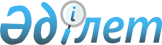 О внесении изменений и дополнения в приказ Министра энергетики Республики Казахстан от 18 марта 2015 года № 216 "Об утверждении Правил выдачи квот на выбросы парниковых газов" и в приказ Министра энергетики Республики Казахстан от 18 марта 2015 года № 217 "Об утверждении Правил изменения квот на выбросы парниковых газов и переоформления сертификата на выбросы парниковых газов"
					
			Утративший силу
			
			
		
					Приказ Министра энергетики Республики Казахстан от 16 июля 2015 года № 486. Зарегистрирован в Министерстве юстиции Республики Казахстан 30 июля 2015 года № 11797. Утратил силу приказом и.о. Министра энергетики Республики Казахстан от 30 июля 2016 года № 363      Сноска. Утратил силу приказом и.о. Министра энергетики РК от 30.07.2016 № 363.       

ПРИКАЗЫВАЮ:



      1. Внести в некоторые приказы Министра энергетики Республики Казахстан следующие изменения и дополнение:

      1) в приказ Министра энергетики Республики Казахстан от 18 марта 2015 года № 216 «Об утверждении Правил выдачи квот на выбросы парниковых газов» (зарегистрированный в Реестре государственной регистрации нормативных правовых актов за № 10905, опубликованный в информационно-правовой системе «Әділет» 15 мая 2015 года):



      в Правилах выдачи квот на выбросы парниковых газов, утвержденных указанным приказом:



      приложение 2 изложить в новой редакции согласно приложению к настоящему приказу;



      2) в приказ Министра энергетики Республики Казахстан от 18 марта 2015 года № 217 «Об утверждении Правил изменения квот на выбросы парниковых газов и переоформления сертификата на выбросы парниковых газов» (зарегистрированный в Реестре государственной регистрации нормативных правовых актов за № 10961, опубликованный в информационно-правовой системе «Әділет» 19 мая 2015 года): 

      в Правилах изменения квот на выбросы парниковых газов и переоформления сертификата на выбросы парниковых газов, утвержденных указанным приказом:



      абзац первый пункта 5 изложить в следующей редакции:

      «5. В случаях, указанных в пункте 3 настоящих Правил, природопользователь подает в уполномоченный орган в области охраны окружающей среды (далее - уполномоченный орган) в течение отчетного периода, но не позднее 1 октября последнего года действия соответствующего Национального плана следующие документы:»;



      пункт 7 изложить в следующей редакции:

      «7. Заявитель подает документы на пересмотр объема ранее выданной квоты на выбросы парниковых газов в уполномоченный орган после предоставления подтвержденного отчета об инвентаризации парниковых газов за отчетный год. Уполномоченный орган рассматривает заявление на пересмотр объема ранее выданной квоты на выбросы парниковых газов в месячный срок со дня поступления заявления и переоформляет ранее выданный сертификат с указанием общего объема квот на период действия Национального плана. Дополнительный объем квоты выдается из резерва объема квот Национального плана.»;



      дополнить пунктом 7-1 следующего содержания:

      «7-1. Дополнительный объем квоты распространяется в течение отчетного периода.»;



      пункт 9 изложить в следующей редакции:

      «9. Неполнота и недостоверность документов, предоставленных в уполномоченный орган, отсутствие подтверждения независимой аккредитованной организацией в соответствии с пунктом 5 настоящих Правил, и подача документов на пересмотр объема ранее выданной квоты на выбросы парниковых газов позже установленного срока (до 1 октября последнего года действия соответствующего Национального плана) влекут отказ в изменении и пересмотра объема ранее выданной квоты.».



      2. Департаменту по изменению климата Министерства энергетики Республики Казахстан обеспечить: 



      1) государственную регистрацию настоящего приказа в Министерстве юстиции Республики Казахстан;

      2) в течение десяти календарных дней после его государственной регистрации в Министерстве юстиции Республики Казахстан направление на официальное опубликование копии настоящего приказа в периодические печатные издания и в информационно-правовую систему «Әділет»;

      3) направление копии настоящего приказа в течение десяти календарных дней со дня его получения в Республиканское государственное предприятие на праве хозяйственного ведения «Республиканский центр правовой информации» Министерства юстиции Республики Казахстан;

      4) размещение настоящего приказа на официальном интернет-ресурсе Министерства энергетики Республики Казахстан и на интранет-портале государственных органов;

      5) в течение десяти рабочих дней после государственной регистрации настоящего приказа в Министерстве юстиции Республики Казахстан представление в Департамент юридической службы Министерства энергетики Республики Казахстан сведений об исполнении мероприятий, предусмотренных подпунктами 2), 3) и 4) настоящего пункта.



      3. Контроль за исполнением настоящего приказа возложить на курирующего вице-министра энергетики Республики Казахстан.



      4. Настоящий приказ вводится в действие по истечении двадцати одного календарного дня после дня его первого официального опубликования.      Министр энергетики

      Республики Казахстан                       В. Школьник      «СОГЛАСОВАН»

      Исполняющий обязанности

      Министра национальной экономики 

      Республики Казахстан       _____________ Т. Жаксылыков

      «__» __________ 2015 год

Приложение         

к приказу Министра энергетики

Республики Казахстан    

от 16 июля 2015 года № 486 Приложение 2       

к Правилам выдачи квот на

выбросы парниковых газовформа
					© 2012. РГП на ПХВ «Институт законодательства и правовой информации Республики Казахстан» Министерства юстиции Республики Казахстан
				